Literacy On Monday we will have a short comprehension task about Children’s Mental Health Week.On Tuesday there we will complete a reading task about quatrain poems where we will study their features.Wednesday’s task will be analysing similes and metaphors.On Thursday we will plan a quatrain poem.On Friday we will write our quatrain poem. These tasks will be on Google Classroom.Spelling- On Monday you will get your spelling words for the week. On each day you should spend at least fifteen minutes learning your words. You can use:Look cover, write, check,Elkonin boxes/diacritical markingMaking a picture from the lettersRainbow words/pyramid words.We will go over the words at the end of the week.Oxford OwlsYou will be given an Oxford Owls log in to access a range of texts for you to choose from. You can use this throughout online learning.https://www.oxfordowl.co.uk/Abbotswell Primary School- P5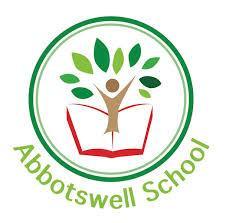 January Home Learning Grid Week 4NumeracyCLIC Targets C- I can complete decimal sequencesL- I can answer 11 x table questionsI- I can complete coin multiplication cardsC- I can divide 2 digit numbers by 1 digit numbersSymmetry and 2d shape-We will be completing our work on symmetry this week and moving on to our next focus which will be 2d shapes. We will be revising the names of most 2d shapes and identifying their features..TopmarksHit the button and Daily 10 on Topmarks are great ways of revising your CLIC work.https://www.topmarks.co.uk/maths-games/hit-the-buttonhttps://www.topmarks.co.uk/maths-games/daily10Guardians GamesThis is another great revision tool for you to use for all areas of numeracy.https://www.bbc.co.uk/bitesize/topics/zd2f7nb/articles/zn2y7nbEducation CityKeep checking on Education City for activities based on the work that we are doing online this week. There are some angles and symmetry activities and work related to our times tables in CLIC.SumdogThere is a class challenge on Sumdog where we can compete against other classes in other schools.Literacy On Monday we will have a short comprehension task about Children’s Mental Health Week.On Tuesday there we will complete a reading task about quatrain poems where we will study their features.Wednesday’s task will be analysing similes and metaphors.On Thursday we will plan a quatrain poem.On Friday we will write our quatrain poem. These tasks will be on Google Classroom.Spelling- On Monday you will get your spelling words for the week. On each day you should spend at least fifteen minutes learning your words. You can use:Look cover, write, check,Elkonin boxes/diacritical markingMaking a picture from the lettersRainbow words/pyramid words.We will go over the words at the end of the week.Oxford OwlsYou will be given an Oxford Owls log in to access a range of texts for you to choose from. You can use this throughout online learning.https://www.oxfordowl.co.uk/Health and WellbeingHealthy Keep checking for online activities posted by myself or Mrs. Forbes. These will be on Google Classroom throughout the week. These will be posted at the start of the week. You can upload any pictures or videos to Google Classroom.Google Meets will be at 10.45 am this week to go over any questions or issues.NumeracyCLIC Targets C- I can complete decimal sequencesL- I can answer 11 x table questionsI- I can complete coin multiplication cardsC- I can divide 2 digit numbers by 1 digit numbersSymmetry and 2d shape-We will be completing our work on symmetry this week and moving on to our next focus which will be 2d shapes. We will be revising the names of most 2d shapes and identifying their features..TopmarksHit the button and Daily 10 on Topmarks are great ways of revising your CLIC work.https://www.topmarks.co.uk/maths-games/hit-the-buttonhttps://www.topmarks.co.uk/maths-games/daily10Guardians GamesThis is another great revision tool for you to use for all areas of numeracy.https://www.bbc.co.uk/bitesize/topics/zd2f7nb/articles/zn2y7nbEducation CityKeep checking on Education City for activities based on the work that we are doing online this week. There are some angles and symmetry activities and work related to our times tables in CLIC.SumdogThere is a class challenge on Sumdog where we can compete against other classes in other schools.Brain BreakTry an activity from Go Noodlehttps://www.youtube.com/channel/UC2YBT7HYqCbbvzu3kKZ3wnwHealth and WellbeingHealthy Keep checking for online activities posted by myself or Mrs. Forbes. These will be on Google Classroom throughout the week. These will be posted at the start of the week. You can upload any pictures or videos to Google Classroom.Google Meets will be at 10.45 am this week to go over any questions or issues.Topic- NaturalOur new topic is called Natural. See the weekly grid for activities.FrenchMrs. Forbes will upload some activities on Thursday for you to try. This will be in preparation for a French Google Meet with Mrs. Forbes.Health and WellbeingHealthy Keep checking for online activities posted by myself or Mrs. Forbes. These will be on Google Classroom throughout the week. These will be posted at the start of the week. You can upload any pictures or videos to Google Classroom.Google Meets will be at 10.45 am this week to go over any questions or issues.Topic- NaturalOur new topic is called Natural. See the weekly grid for activities.